                    T.C. AYANCIK BELEDİYESİ MECLİS KARARI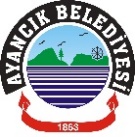 Gündem Dışı Teklif;KARAR  - 10  -    Son aylarda hertürlü ürün ve hizmetlerde aşırı fiyat artışları nedeniyle; 2464 sayılı Belediye Gelirleri Kanununun ilgili maddeleri gereği; Belediyemizce 2022 yılında uygulanan Ücretler Tarifesi, Vergi ve Harçlar Tarifesi ile Liman ve İskele Geçiş Tarifelerinin güncellenmesi amacıyla işbu gündem dışı teklifin gündeme alınmasına ve incelenmek üzere Plan ve Bütçe Komisyonuna havale edilmesi oybirliği ile kabul edildi. Gündem Dışı Teklif;KARAR - 11 –   İlçemiz Yalı Mahallesi Hacıahmetefendi Caddesi no: 3/A ‘da bulunan işyerimizin kiracısı olan Nihat YILMAZ vefat etmiş, varislerinin 03.02.2022 tarihli dilekçesine istinaden işyerinin Belediyemize bırakılarak yeniden ihale edilmesi için talep etmişlerdir. Yeniden ihale edilecek olan işyerinin kira süresinin belirlenmesi   hakkında     teklifin gündemin 3.maddesinden sonra gündeme alınması oybirliği ile kabul edildi.KARAR- 12-    2022 Yılı Merkezi Yönetim Bütçe Kan. K cetvelinin “ fazla çalışma ücreti” başlıklı kısımda belirlenen ücretler dikkate alındığında; Belediyemiz Zabıta  ve İtfaiye Amirliği birimlerinde çalışanlara  01.01.2022 tarihinden geçerli olmak üzere;-Zabıta ve İtfaiye Amirine (amirliğe vekâlet edilmesi halinde bu ücret ödenir)386,00-TL -Zabıta memuru, itfaiye erleri ile diğer ünvanlarda çalışanlara 365,00-TL, maktuen aylık brüt fazla çalışma ücreti ödenmesi oybirliği ile kabul edildi.KARAR – 13-   İlçemiz Yalı Mahallesi 429 ada 1 nolu parselde İl Sağlık Müdürlüğünün 28.01.2022 tarih ve 769 sayılı İmar Plan değişiklik talebi ve eki Ayancık Kaymakamlığı Milli Emlak Şefliğinin 28.01.2022 tarih ve E-47623768-400-2827799 sayılı yazısı ile verilen uygun  görüş üzerine hazırlanan  ekli plan değişiklik talebinin incelenmek üzere İmar Komisyonuna havale edilmesi oybirliği ile kabul edildi.                     T.C. AYANCIK BELEDİYESİ MECLİS KARARIKARAR –14 -    İlçemiz Yalı Mahallesi 429 ada 1 nolu parselde İl Sağlık Müdürlüğünün 28.01.2022 tarih ve 769 sayılı İmar Plan değişiklik talebi ve Ayancık Kaymakamlığı Milli Emlak Şefliğinin 28.01.2022 tarih ve E-47623768-400-2827799 sayılı uygunluk görüşü ve İmar Komisyonumuzun Raporu birlikte değerlendirildiğinde;					PİN-UİP:57353588 ve NİP:57371687 numaralı Sinop İl Sağlık Müdürlüğünün hazırlatılan plan değişikliği talebi incelendiğinde, İlçemiz Yalı Mahallesi 429 ada 1 nolu parsel Maliye Hazinesine kayıtlı ve Sağlık Bakanlığına tahsisli olup; meri imar planında hastane alanı, Sağlık Meslek Lisesi alanı olarak planlanmıştır. Yalı Mahallesi 429 ada 1 nolu parsele Sinop İl Sağlık Müdürlüğü Sağlık Bakanlığı 2022 yılı yatırım programında bulunan Ayancık TSM+ ASM(5AHB)+112 ASHİ hizmet binaları yapımı için mevcut binaların yıkılarak yeniden yapılmasını planlamaktadır. Söz konusu parsel üzerinde eski Ayancık Devlet Hastanesi hizmet binası ve lojmanları ile Eski Sağlık Meslek Lisesi hizmet binası bulunmaktadır. İlçemizde geçmiş yıllarda yapılan Yeni Ayancık Devlet Hastanesi binasına taşınması sonucunda eski hastane ve lojman binaları atıl durumda kalmıştır. Eski Sağlık Meslek Lisesi hizmet binası da İlçe Milli Eğitim Müdürlüğü tarafından kullanılmamaktadır. Söz konusu alan üzerindeki yapıların eski olması, tadilatın getireceği maliyet ve kullanım kısıtlılığından dolayı Ayancık TSM+ ASM(5AHB)+112 ASHİ v.b. sağlık hizmetlerine yeterli olmayacağı düşünülmektedir.Meri İmar Planında Hastane ve Sağlık Meslek Lisesi Alanı olarak planlanmış olan alanın yukarıda bahsedilen sağlık hizmetlerinin gerçekleştirilebilmesi için tamamının “ Sağlık				 Tesis Alanı “ olarak ekli imar   plan değişikliğine gidilmesine, “ Sağlık Tesis Alanı “ olarak Düzenlenen alanda Yapı yaklaşma mesafeleri tüm cephelerden 5 metre, yapı yüksekliği ve emsal(toplam inşaat alanı) kararları tip mimari projesine göre belirlenecektir. Yukarıdaki açıklamalar dikkate alındığında; PİN-UİP: 57353588 ve NİP: 57371687 nolu imar plan değişikliğinin yapılmasına, 5393 sayılı Belediye Kanununun 18/c fıkrası ile 3194 sayılı İmar Kanununun 8/b maddesi gereğince;  oturuma katılan üyelerin tamamının kabul yönünde oy kullanmaları üzerine oybirliği ile onanması kabul edildi.  ÜYELER: Hayrettin KAYA     		Fatma ÜSTÜN    	Hakan Aycan ALTINTAŞ     Belediye ve Meclis Başkanı 	Katip Üye 		Katip Üyeİhsan EKMEKÇİ      	 Seyfi ÖZER     	Necati SÖNMEZ       	Cihan ÖZKAYA Üye			Üye 			Üye				Üye Mustafa Aybars YAVUZ 	Ramazan YILDIZ       Özer YILDIRIM         Muhammet AĞANÜye 					Üye			 Üye			Üye	Ferhat ÜNAL Üye(Bulunamadı)	KARAR - 15 –   İlçemiz Yalı Mahallesi Hacıahmetefendi Caddesi no: 3/A ‘da bulunan işyerimizin kiracısı olan Nihat YILMAZ vefat etmesi üzerine varisleri 03.02.2022 tarihli dilekçeleri ile işyerini Belediyemize teslim etmişler ve yeniden kira ihalesine çıkartılmasını talep etmeleri üzerine, talep değerlendirildiğinde; söz konusu işyerinin 2886 sayılı Devlet İhale Kanununun 45. Maddesi hükümleri ile 5393 sayılı Belediye Kanununun 18/e maddesi gereği 9 (dokuz) yıl süreli olarak kira ihalesine çıkartılmasına, bunun için Belediye Encümenine yetki verilmesine oybirliği ile karar verildi.Hayrettin KAYA 			Fatma ÜSTÜN 		Hakan Aycan ALTINTAŞBelediye ve Meclis Başkanı        	Katip Üye	          		Katip ÜyeKarar Tarihi03.02.2022	03.02.2022	Karar No    10Belediye Meclisini Teşkil Edenlerin Adı ve Soyadı BİRLEŞİM: 1OTURUM:1DÖNEM: Şubat 2022 Belediye Meclisini Teşkil Edenlerin Adı ve Soyadı BİRLEŞİM: 1OTURUM:1DÖNEM: Şubat 2022  Belediye Başkan : Hayrettin KAYA         Katip Üyeler :  Fatma ÜSTÜN – Hakan Aycan ALTINTAŞ Belediye Başkan : Hayrettin KAYA         Katip Üyeler :  Fatma ÜSTÜN – Hakan Aycan ALTINTAŞ Belediye Başkan : Hayrettin KAYA         Katip Üyeler :  Fatma ÜSTÜN – Hakan Aycan ALTINTAŞBelediye Meclisini Teşkil Edenlerin Adı ve Soyadı BİRLEŞİM: 1OTURUM:1DÖNEM: Şubat 2022 Belediye Meclisini Teşkil Edenlerin Adı ve Soyadı BİRLEŞİM: 1OTURUM:1DÖNEM: Şubat 2022 OTURUMA KATILANLAR:  NECATİ SÖNMEZ- Ramazan YILDIZ - Seyfi ÖZER- Cihan ÖZKAYA - İhsan EKMEKÇİ- Mustafa Aybars YAVUZ -  Muhammet AĞAN - Ferhat ÜNAL- Özer YILDIRIM.OTURUMA KATILAMAYANLAR:  - OTURUMA KATILANLAR:  NECATİ SÖNMEZ- Ramazan YILDIZ - Seyfi ÖZER- Cihan ÖZKAYA - İhsan EKMEKÇİ- Mustafa Aybars YAVUZ -  Muhammet AĞAN - Ferhat ÜNAL- Özer YILDIRIM.OTURUMA KATILAMAYANLAR:  - OTURUMA KATILANLAR:  NECATİ SÖNMEZ- Ramazan YILDIZ - Seyfi ÖZER- Cihan ÖZKAYA - İhsan EKMEKÇİ- Mustafa Aybars YAVUZ -  Muhammet AĞAN - Ferhat ÜNAL- Özer YILDIRIM.OTURUMA KATILAMAYANLAR:  - Karar Tarihi04.02.2022	04.02.2022	Karar No    14Belediye Meclisini Teşkil Edenlerin Adı ve Soyadı BİRLEŞİM: 2OTURUM:1DÖNEM: Şubat 2022 Belediye Meclisini Teşkil Edenlerin Adı ve Soyadı BİRLEŞİM: 2OTURUM:1DÖNEM: Şubat 2022  Belediye Başkan : Hayrettin KAYA         Katip Üyeler :  Fatma ÜSTÜN – Hakan Aycan ALTINTAŞ Belediye Başkan : Hayrettin KAYA         Katip Üyeler :  Fatma ÜSTÜN – Hakan Aycan ALTINTAŞ Belediye Başkan : Hayrettin KAYA         Katip Üyeler :  Fatma ÜSTÜN – Hakan Aycan ALTINTAŞBelediye Meclisini Teşkil Edenlerin Adı ve Soyadı BİRLEŞİM: 2OTURUM:1DÖNEM: Şubat 2022 Belediye Meclisini Teşkil Edenlerin Adı ve Soyadı BİRLEŞİM: 2OTURUM:1DÖNEM: Şubat 2022 OTURUMA KATILANLAR:  NECATİ SÖNMEZ-- Ramazan YILDIZ - Seyfi ÖZER- Cihan ÖZKAYA - İhsan EKMEKÇİ- Mustafa Aybars YAVUZ -  Muhammet AĞAN - Özer YILDIRIM.OTURUMA KATILAMAYANLAR:   Ferhat ÜNAL (izinli)OTURUMA KATILANLAR:  NECATİ SÖNMEZ-- Ramazan YILDIZ - Seyfi ÖZER- Cihan ÖZKAYA - İhsan EKMEKÇİ- Mustafa Aybars YAVUZ -  Muhammet AĞAN - Özer YILDIRIM.OTURUMA KATILAMAYANLAR:   Ferhat ÜNAL (izinli)OTURUMA KATILANLAR:  NECATİ SÖNMEZ-- Ramazan YILDIZ - Seyfi ÖZER- Cihan ÖZKAYA - İhsan EKMEKÇİ- Mustafa Aybars YAVUZ -  Muhammet AĞAN - Özer YILDIRIM.OTURUMA KATILAMAYANLAR:   Ferhat ÜNAL (izinli)